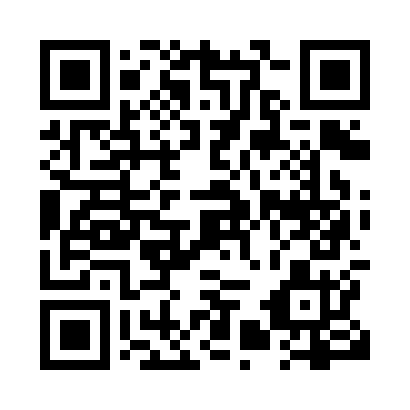 Prayer times for Goulds, Newfoundland and Labrador, CanadaWed 1 May 2024 - Fri 31 May 2024High Latitude Method: Angle Based RulePrayer Calculation Method: Islamic Society of North AmericaAsar Calculation Method: HanafiPrayer times provided by https://www.salahtimes.comDateDayFajrSunriseDhuhrAsrMaghribIsha1Wed4:025:4312:586:018:149:552Thu4:005:4212:586:028:159:573Fri3:585:4012:586:038:169:594Sat3:555:3912:586:048:1810:015Sun3:535:3712:586:048:1910:036Mon3:515:3612:586:058:2010:057Tue3:495:3412:586:068:2210:078Wed3:475:3312:586:078:2310:109Thu3:455:3112:576:088:2410:1210Fri3:425:3012:576:088:2610:1411Sat3:405:2912:576:098:2710:1612Sun3:385:2712:576:108:2810:1813Mon3:365:2612:576:118:3010:2014Tue3:345:2512:576:118:3110:2215Wed3:325:2312:576:128:3210:2416Thu3:305:2212:576:138:3310:2617Fri3:285:2112:586:148:3510:2818Sat3:265:2012:586:148:3610:3019Sun3:245:1912:586:158:3710:3220Mon3:225:1812:586:168:3810:3421Tue3:215:1712:586:178:3910:3622Wed3:195:1612:586:178:4010:3823Thu3:175:1512:586:188:4210:4024Fri3:155:1412:586:198:4310:4225Sat3:145:1312:586:198:4410:4426Sun3:125:1212:586:208:4510:4527Mon3:105:1112:586:218:4610:4728Tue3:095:1012:586:218:4710:4929Wed3:075:1012:596:228:4810:5130Thu3:065:0912:596:228:4910:5331Fri3:045:0812:596:238:5010:54